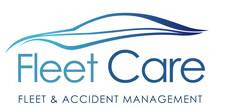 ManufacturerVariant(s)Approximate Lead Time (Weeks)Alfa RomeoGiulia, Stelvio12 – 16 AudiA1, A3, A4, A6, A7, A8, Q2 Q3 Q5 Q7, TT e-Tron12 – 26 25 – 40 +25BMW1, 2, 3, 5, 6, 7, 8, X1, Z44, X2, X3, X5, X6Electrified Vehicles12 – 18 12 – 26 12 – 20CitroenC1, C3, C4 CactusC4 Space Tourer, Grand C4 Space Tourer, C510 – 1616 – 20 DSDS3 Crossback, DS716 – 20 DaciaDuster,Sandero, Sandero Stepway, Logan MCW12 – 20 Fiat500, 500L, 500x, Panda, Qubo, Tipo, 124 Spider8 – 12  FordFiesta, Focus, Kuga, Mondeo, Edge, S-Max, Galaxy, Ecosport16 – 20 HondaJazz Hybrid, Civic, CR-V Hybrid,  HR-V4 – 84 – 10 Hyundaii10, i20, ix20, i30, i40, Tucson, Sante Fe, KonaIoniq (all), Kona EV12 – 2014 - 20JaguarXE, XF, XJ, F-Pace18 – 30 JeepRenegade, Compass14 – 20 KIACeed, Ceed GT, Proceed, Rio, Picanto, Sorento, Soul EV, Niro/Niro PHEV, Sportage, E-Niro10 – 14 12 – 16Land RoverRange Rover Evoque, FreelanderDiscovery Sport, Range Rover, Range Rover Sport+2620 – 50 LexusCT, IS, NXRXUX04 – 1212 – 16  TBCMazda2, CX-30, CX-5, MX-514 – 26 Mercedes-BenzA, BA250e HatchA250e SaloonGLA, C, CLA, CLS, E, GLC, SLK, V, GL, GLS, S18 – 246 – 12 18 – 22 12 – 14 8 – 14 MINIClubman, Countryman, Hatchback, Convertible12 – 18  NissanJuke, Leaf, Micra, Pulsar Qashqai, X-Trail12 – 18 14 – 20 Peugeot108, 208, 2008, 3008, 508/508SW, 50088 – 16 RenaultCaptur, Clio, Kadjar, MeganeKoleos, Zoe EV8 – 12  SeatArona, Ibiza, MiiLeon, Ateca,Alhambra, Tarraco 12 – 16 20 - 3012 - 16SkodaFabia, ScalaOctavia, Octavia EstateSuperb, Karoq, Kodiaq15 - 2011 – 16 (1.0 TSI +20)Stock only11 – 18 (2.0 TDI 190 +25)ToyotaCH-R CorollaPrius, Prius+, New YarisRav48 – 16 12 - 1618 – 2010 – 16Stock onlyVauxhallAstra, CorsaInsignia, Grandland X, Crossland X, Astra Sports Tourer14 – 16 16 – 20 VolvoXC60, XC40XC90, S60, S90, V60XC60 Hybrid, XC90 Hybrid8 – 1214 – 18 VolkswagenGolf, Passat, Sharan, Touran, Touareg, T-Cross, T-Roc Polo, Tiguan AllspaceTiguan, Arteon12 – 18 25+TBC 